ALL MATCHES  BEST 2 OUT OF 3		                    20 + DART BOARDS		        PRIZES ALL DAY# $15.00 Fee Per Person for All Events	** $2.00 Surcharge Paid to ADO**	** 2 out of 3 Single Elimination**   Volcano’s Sports Bar & grill  Hurst	Metro 498-0990 	Tournament DIRECTOR- Scooter Heath 254-977-2715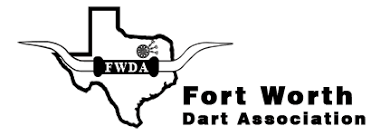 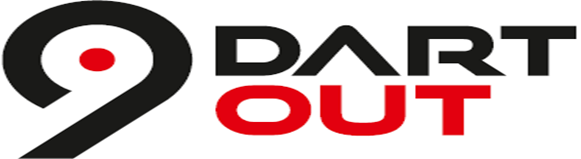 Lava flow OPEN$4250.00 +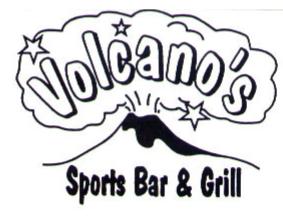 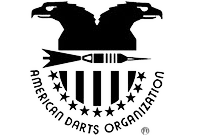 Lava flow OPEN$4250.00 +129 E. Harwood(817) 498-0990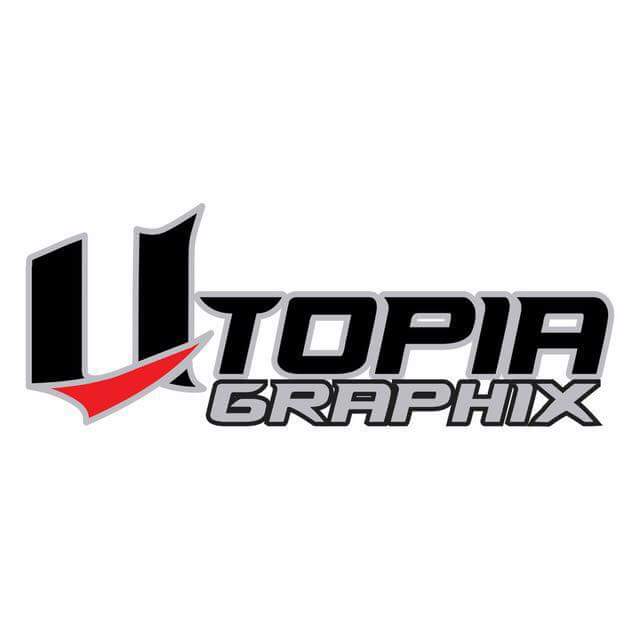 Sept. 21-23, 2018129 E. Harwood(817) 498-0990129 E. Harwood(817) 498-0990DATETIMEEVENTFEE#1 ST2ND3 / 4THPAYOUT EACH TEAMFRIDAY7:00PMMIXED DBLSCRICKET$15.00$260.00$130.00$70.00$530.00FRIDAY9:00PMBLIND DRAWDBLES501/C/WB$15.00$320.00$160.00$70.00$620.00SATURDAY10:00AMMENS DBLS501/C/WB$15.00$240.00$120.00$60.00$480.00SATURDAY10:00AMLADIES DBLS501/C/WB$15.00$120.00$60.00$30.00$240.00SATURDAY12:00PMMENS SINGLES501$17.00**$190.00$90.00$50.00$380.00SATURDAY12:00PMLADIES SINGLES501$17.00**$100.00$50.00$30.00$210.00SATURDAY2:30PMMIXED TRPLS601$15.00$300.00$150.00$90.00$630.00SATURDAY5:30PMMENS SINGLESCRICKET$17.00**$190.00$90.00$50.00$380.00SATURDAY5:30PMLADIES SINGLESCRICKET$17.00**$100.00$50.00$30.00$210.00SAT8:30PMBLIND DRAW DBLS501/C/WB$15.00$320.00$160.00$70.00$620.00